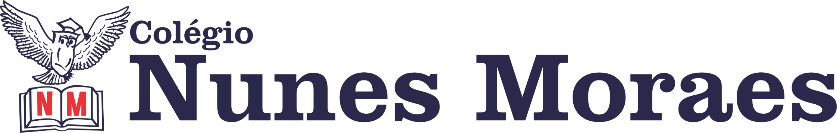 “Não há atalhos para nenhum destino onde se vale a pena chegar’’- Beverly Sills.1ª aula: 7:20h às 8:15h – ARTE – PROFESSORA: JANIELLY RAMOS1º passo: ( 5 min )Enviar o questionário de arte (10 perguntas e respostas sobre o cap. 06) que foi solicitado na aula anterior. (Observação: esta atividade vale 2,00 e deve ser enviada para a professora Janielly).Verifique a correção da página 71 no grupo, comparando sua resposta, lembrando que se trata de uma resposta pessoal que só precisará de ajustes se estiver muito diferente da correção.2º passo: ( 25 min )Assista à videoaula sobre o cap. 06, disponível no link: https://www.youtube.com/watch?v=ucYxrjUAYTo3º passo: ( 10 min )Responda em seu livro, p. 79(q. 01-02). (Enviar foto da atividade para a coordenação.)Faça a correção das questões que serão disponibilizadas no grupo.4º passo: (+ATITUDE, p.78) - (10 min).Escolha e publique no grupo vídeo (ou link) de sua música preferida, ouça as músicas de seus colegas e comente sobre elas.5º passo: Adaptação da questão 01, p. 81(domiciliar)Escolha um trecho de livro ou poema, faça a leitura e em seguida grave um vídeo fazendo uma leitura dramática. Experimente vários tons de voz e represente as emoções e expressões que o eu lírico ou personagens poderiam estar sentindo.Está seria uma apresentação em sala, por tanto, os vídeos deverão ser publicados no grupo. Caso você se sinta envergonhado, avise para que eu não publique seu vídeo no grupo.Envie até o dia 03.06.2020.Durante a resolução dessas questões a professora Janielly vai tirar dúvidas no WhatsApp (9.9425-8076)Faça foto das atividades que você realizou e envie para coordenação Islene (9.9150-3684)Essa atividade será pontuada para nota.2ª aula: 8:15h às 9:10h – ED.FÍSICA – PROFESSORA: SUANE NÃO HAVERÁ AULA

Intervalo: 9:10h às 9:45h3ª aula: 9:45h às 10:40 h – GEOGRAFIA – PROFESSOR: ALISON ALMEIDA1º passo: Vamos iniciar nossa aula! Siga as orientações do professor no grupo do WhatsApp. Ele vai disponibilizar o link da correção da atividade Pós Aula: Página 110 (Atividade Suplementar 2) Questão: 03 / Página: 23 (SAS 2) Questão: 01 (Tempo estimado 5 minutos)2º passo: Faça a leitura das páginas: 16 a 19 (SAS 2) (Tempo Estimado: de 10 a 12 minutos)3º passo: Assista a vídeo aula:https://www.youtube.com/watch?v=M202sj8yiWY (Assistir até 18 min. e 45 Segs.)4º passo: Faça os exercícios (Tempo estimando: de 7 a 10 minutos)-Página: 23 e 24 (SAS 2) Questão: 03 e 05A Correção dessa atividade será disponibilizado pelo professor no grupo do WhatsApp durante a aula.5º passo: Atividade Pós Aula Página 111 (Atividade Suplementar 2) Questão: 06 e 08IMPORTANTE: A foto com essa atividade só será enviada ao professor na próxima aula. Ele disponibilizará a correção da atividade.Durante a resolução dessas questões o professor Alison vai tirar dúvidas no WhatsApp (9.9107-4898)Faça foto das atividades que você realizou e envie para coordenação Islene (9.9150-3684)Essa atividade será pontuada para nota.4ª aula: 10:40h às 11:35h - MATEMÁTICA – PROFESSOR: DENILSON SOUSA1° passo: Acesse a plataforma SAS e veja no gabarito das atividades a solução das questões feitas por você na aula anterior.  (Se ficar alguma dúvida sobre as soluções, entre em contato com o professor Denilson, via grupo da turma no WhatsApp) (5 min.) 2° passo: Acompanhe a vídeo-aula com o professor Denilson Sousa exercitando polinômios. Assista a aula no seguinte link:https://youtu.be/kMzN6BqCGwM (30 min.)3° passo: Baseado no que você leu no livro e assistiu na vídeo-aula, resolva as questões: Página 122 Q. 4Durante a resolução dessas questões o professor Denilson vai tirar dúvidas no WhatsApp (9.9165-2921)Faça foto das atividades que você realizou e envie para coordenação Islene (9.9150-3684)Essa atividade será pontuada para nota.PARABÉNS POR SUA DEDICAÇÃO!